Exercice N°01(4 Points)Pour chacune des questions suivantes une seule des trois réponses proposées est exact .Indiquer sur votre copie le numéro de la question et la lettre correspondante à la réponse choisie. 1) L’image d’une droite par une translation est une droite qui lui est :         a)parallèle                                              b) perpendiculaire                      c)sécante 2) Le réel 3 est une solution de l’équation :3) Le couple (2 ; 3) est une solution de système :4) Le système admet dans ℝ×ℝ :      a) une infinité des solutions              b) une seul solution                 c)zéro solution Exercice N°02 (8 Points)I) Résoudre dans ℝ  les équations suivantes :II) Résoudre dans ℝ les inéquations suivantes :III) Résoudre dans  les systèmes suivants :Exercice N°03 (8 Points)un repère orthonormé .on considère les points A , B et C1) Placer les points A, B et C dans le repère.2)a) Calculer AB, AC et BC, en déduire la nature de triangle ABC.b) Calculer  l’aire du tringle ABC.3) Vérifier que O est le centre de gravité du triangle ABC.4) La droite (OA) coupe la droite (BC) au point E.a)Vérifier que E est le milieu du segment.b) En déduire les coordonnées du point E.c)Déterminer l’aire du tringle ABE.d) Calculer la distance du point E à la droite (AB).Mathématiques aux élèveshttp://www.matheleve.com/contact @matheleve.comMathématiques aux élèveshttp://www.matheleve.com/contact @matheleve.com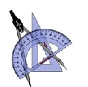 Lycée Ali Bourguiba BemblaLycée Ali Bourguiba BemblaMr: Chortani AtefClasse : 1S3Classe : 1S3Classe : 1S3Date : Lundi  25-04-2011Durée : 45 minutes